Пальчиковая гимнастика Проведем с малышом пальчиковую гимнастику 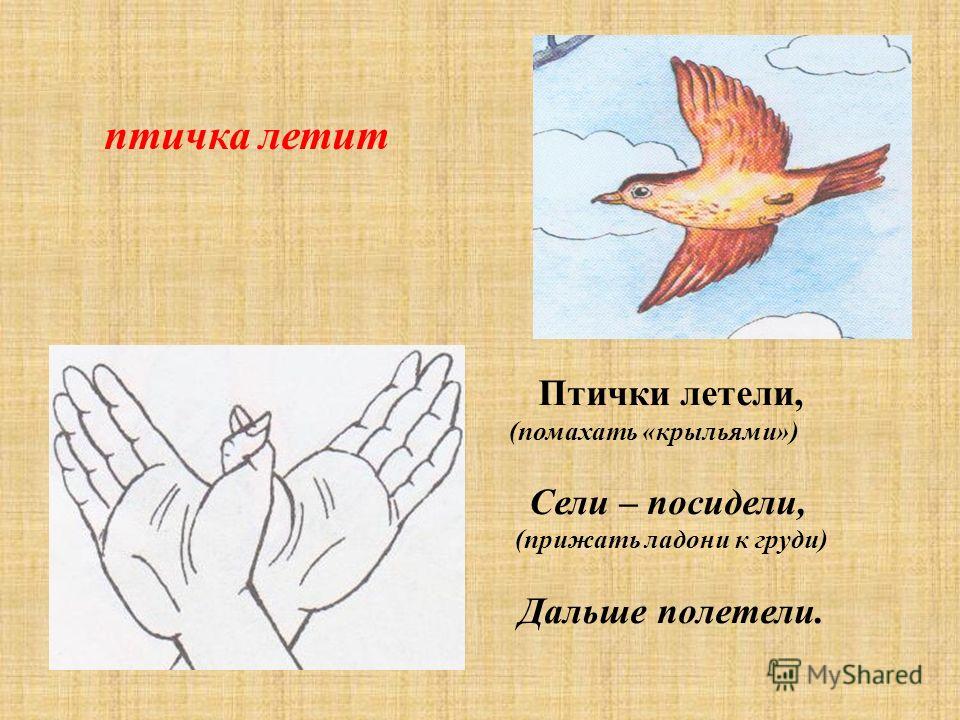 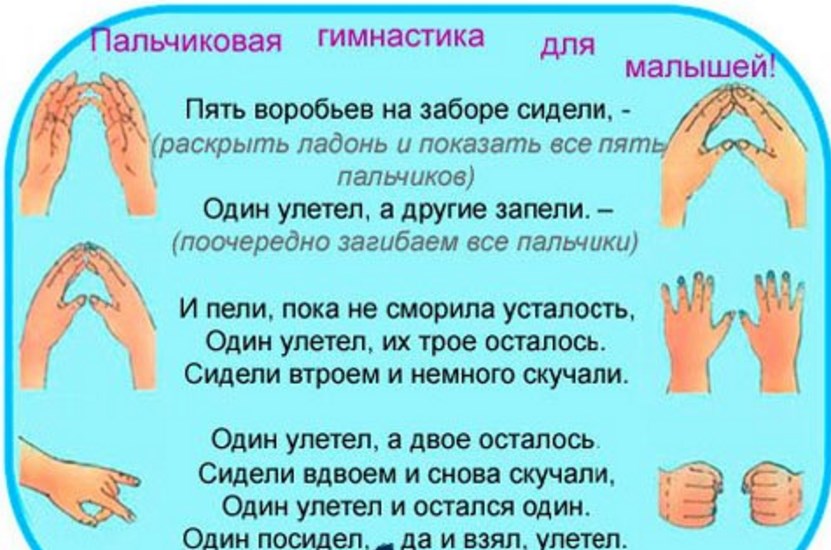 